THE SHROPSHIRE COUNCIL(DISTRICT OF SOUTH SHROPSHIRE)(SPEED LIMITS) (PART 2) ORDER 2007 (AMENDMENT) ORDERShropshire Council (hereinafter referred to as “the Council”), in exercise of their powers under Sections 84(1) and (2), and 82(2) of, and Part IV of Schedule 9 to, the Road Traffic Regulation Act 1984 (“the Act”), and of all other enabling powers and after consultation with the Chief Officer of Police in accordance with Part III of Schedule 9 of the Act, hereby make the following Order:1.	The County Council of Shropshire (District of South Shropshire) (Speed Limits) (Part 2) Order 2007 is hereby amended as follows:The length of road specified in Schedule 1 to this order is hereby deleted from 		Schedule 4 (40mph Speed Limit);The length of road specified in Schedule 2 to this order is hereby deleted from the Restricted Roads Schedule;The length of road specified in Schedule 3 to this order is hereby added to the Restricted Roads Schedule;The length of road specified in Schedule 4 to this order is hereby added to		Schedule 3 (30mph Speed Limit);The lengths of roads specified in Schedule 5 to this order is hereby added to		Schedule 4 (40mph Speed Limit);The length of road specified in Schedule 6 to this order is hereby added to		Schedule 7 (De-Restricted Roads).2.	The prohibitions and restrictions imposed by this Order shall be in addition to and not in derogation from any restriction or requirement imposed by any regulation made or having effect as if made under the Act or by or under any other enactment.3.	This Order shall come into operation on           and may be cited as The Shropshire Council (District of South Shropshire) (Speed Limits) (Part 2) Order 2007 (Amendment No. ) Order THE COMMON SEAL of THE 			)SHROPSHIRE COUNCIL was			)			affixed hereto the  day of 				)		 in the presence of:			)SCHEDULE 1REVOKED40mph Speed LimitLength of road at Cleobury Mortimer in the County of ShropshireA4117	From a point 264m east of its junction with New Road for a distance of 250m in an easterly direction.SCHEDULE 2REVOKEDRestricted RoadsLength of road at Cleobury Mortimer in the County of ShropshireA4117		From a point 16m east of its junction with New Road, for a distance of 248m in an easterly direction.SCHEDULE 3Restricted RoadsLength of road at Cleobury Mortimer in the County of ShropshireA4117 		From a point 16m east of its junction with New Road to a point 25m north east of its junction with Yeldside Gardens.SCHEDULE 430mph Speed LimitLength of road at Cleobury Mortimer in the County of ShropshireLower Inhedge 	Its entire length.SCHEDULE 540mph Speed LimitLengths of roads at Cleobury Mortimer in the County of ShropshireB4363		From its junction with the A4117 for a distance of 26 metres in a north westerly direction.A4117		From a point 25m north east of its junction with Yeldside Gardens, to a point 55 metres south east of the entrance to Castle Toot.SCHEDULE 6De-restricted RoadsLength of road at Cleobury Mortimer in the County of ShropshireA4117 		From a point 25m north east of its junction with Yeldside Gardens to a point 2m east of the north-eastern edge of the B4363 where it meets the A4117.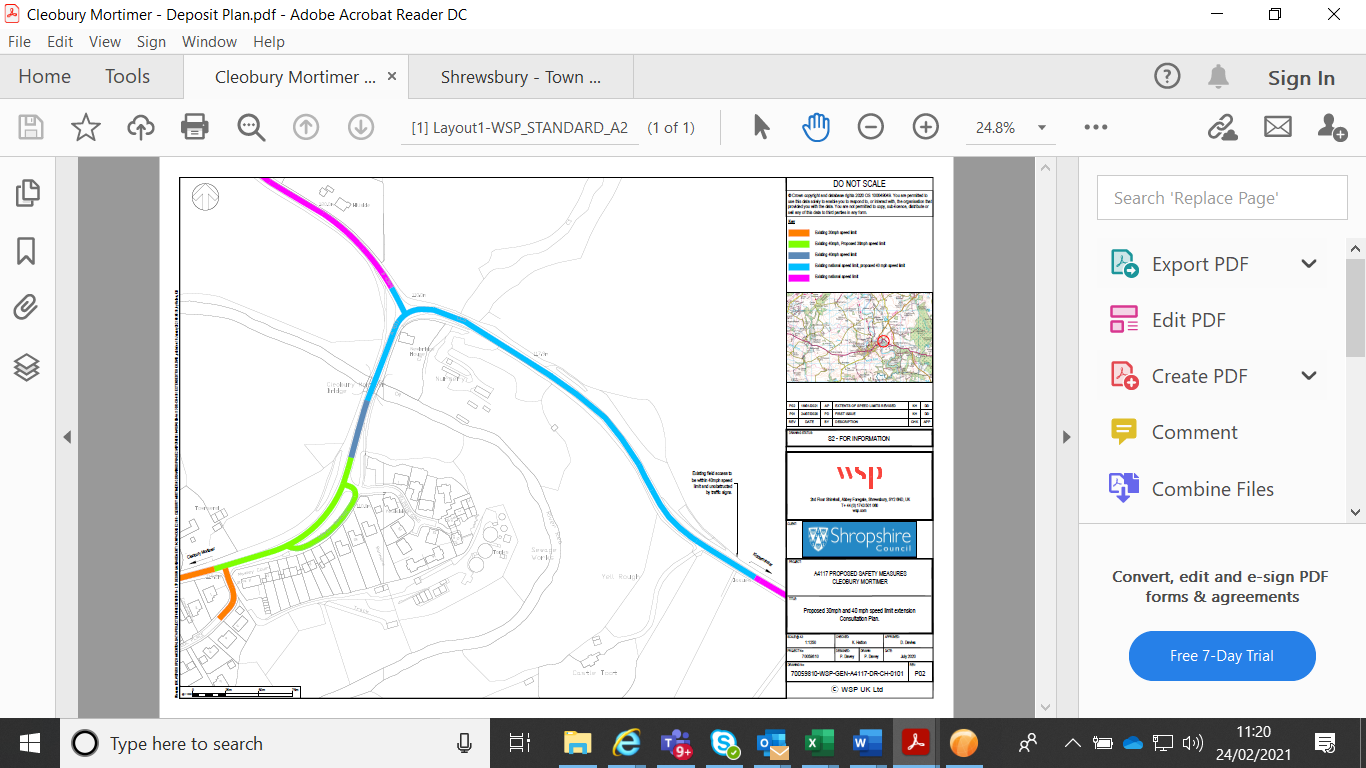 